Inspirując się nowoczesnym hotelarstwem – ekologiczne rozwiązania do Twojego domuTrend ekologii wciąż rośnie w siłę. Coraz więcej “zielonych rozwiązań” widać zarówno na świecie, jak i w Polsce. Sektor hotelarstwa nie jest w tym wyjątkiem. Jak w takim razie można zaczerpnąć doświadczenia przemysłu turystycznego i zaadoptować je w swoim domu?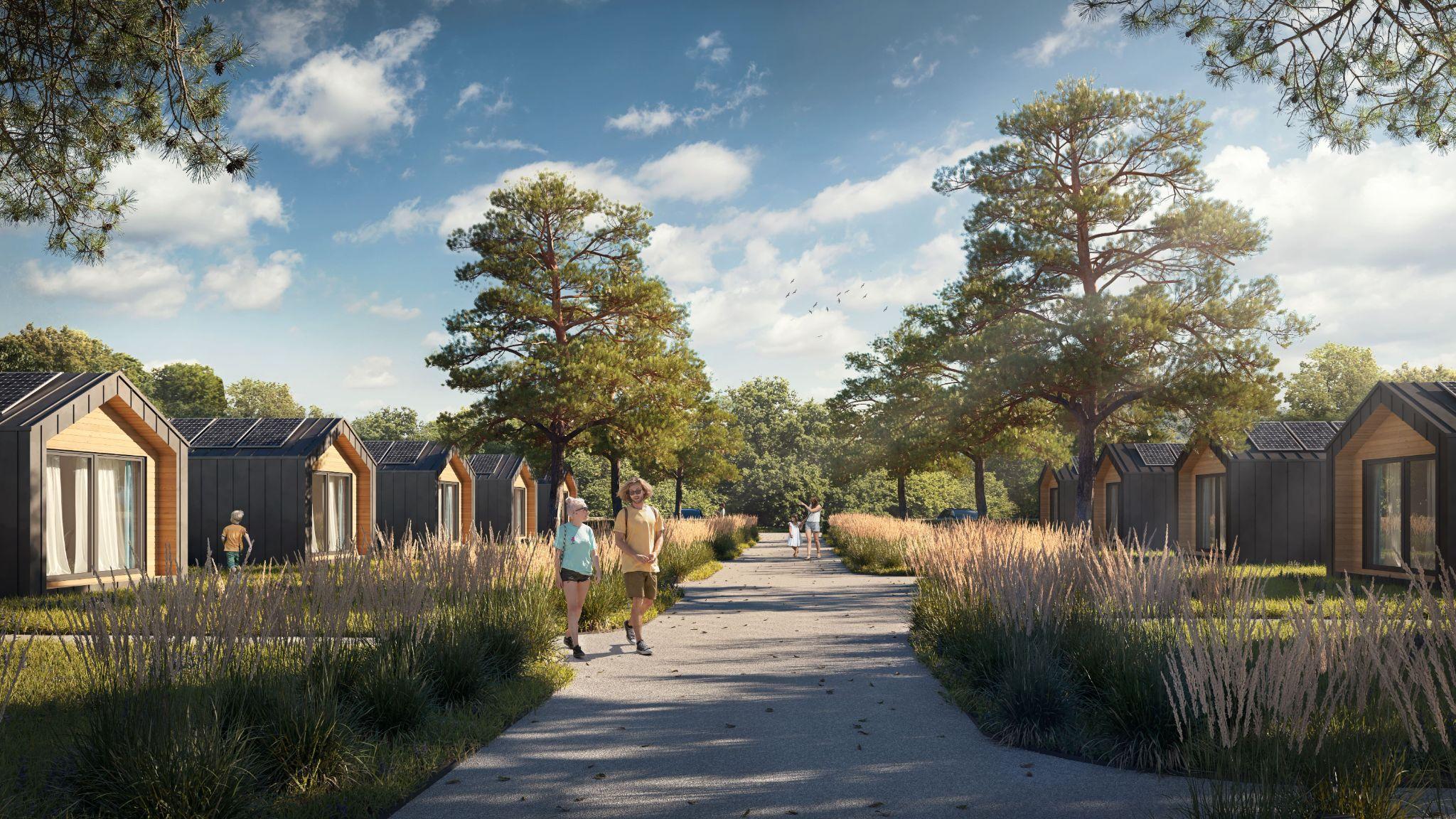 Polacy przykładają coraz większą uwagę do ekologii w codziennym życiu. Badania* pokazują, że przynajmniej 21 milionów naszych rodaków (ok. 56% populacji) dba o planetę w swoich codziennych działaniach. By infrastruktura pozostała dla nich wartościowa musi odpowiadać na ich potrzeby. Dlatego też hotele (te większe jak i mniejsze) wprowadzają różne zielone rozwiązania, które sprawią, że ich oferta pozostanie atrakcyjna, a odwiedzający będą mogli odpocząć ze spokojniejszą głową.Czy na pewno potrzebujesz tyle plastiku?Pierwszym sektorem, na który warto zwrócić uwagę jest zużycie plastiku, a w szczególności jednorazowych opakowań, patyczków do uszu, sztućców. O tę kwestię zadbała ostatnio nawet Unia Europejska, która wprowadziła zakaz sprzedaży produktów pojedynczego użytku. Hotele zaczęły szukać rozwiązań, które pozwolą na zachowanie standardów czystości, a jednocześnie nie obniżą komfortu pobytu swoich gości. W ten sposób w pokojach zamiast plastikowych kubeczków znajdziemy szklanki, pod prysznicem duże, uzupełniane w miarę potrzeby, opakowania na mydło i szampon, butelki z wodą podawane w szklanych butelkach, a w barze papierowe lub makaronowe słomki. Jak zaczerpnąć inspirację od branży hotelarskiej i zmniejszyć zużycie plastiku w swoim domu?Tak jak szklanki po twoim pobycie są wykorzystywane dla kolejnych gości, tak samo wybierz wielorazowe opakowania, gdy idziesz na zakupy lub robisz kawę w domowym ekspresie na wynos. Jeśli wiesz, że będziesz kupować nabiał, mięso lub inne produkty pakowane na miejscu w sklepie zabierz z domu własne pudełko. Może być ono z grubszego plastiku przeznaczonego do żywności, a może nawet szklane? Planeta na pewno będzie Ci za to wdzięczna. Organizujesz przyjęcie dla znajomych lub rodziny, a boisz się o stan swoich szklanych kieliszków? Zaopatrz się w elegancką, metalową piknikową zastawę, którą często wykorzystują np. firmy cateringowe, i nie martw się o straty podczas imprezy. Gdy goście wyjdą wstaw je do zmywarki i odłóż na półkę, gdzie będą czekać na następną okazję.W hotelowym pokoju zawsze czeka na nas zestaw higieniczny, a co z Twoimi niezapowiedzianymi gośćmi? Jeśli trzymasz zapasowe produkty wybierz takie, które są przyjaźniejsze planecie – wielorazowe waciki można z łatwością wyprać po użyciu, a zapasowa szczoteczka do zębów może przecież być bambusowa.Ze suchej studni wody nie naczerpieszW Polsce jesteśmy szczęściarzami pod tym względem – mamy spore zasoby wody. Nie oznacza to jednak, że można je marnotrawić, dlatego zwróć uwagę na to jak Ty i Twoi domownicy z nich korzystacie. Ośrodki wakacyjne przykładają do tego coraz większą wagę, np. przez wymienianie ręczników jedynie po zgłoszeniu, a nie przy każdym sprzątaniu.Pierwszy przykład, który z łatwością możesz wprowadzić do swojego domu? Zamontuj w kranach perlatory, czyli napowietrzacze wody, które pozwalają oszczędzać ilość zużywanego surowca o nawet kilkadziesiąt procent. Dzieje się to poprzez rozproszenie kranówki w sitku u wylewu baterii kuchennej czy łazienkowej. Nie ma to żadnego wpływu na komfort użytkowania, a wilk pozostaje syty i owca cała. Zapewne idąc do hotelowej toalety widzieliście na spłuczkach naklejki, które obrazują ile wody zużywa jedna w stosunku do drugiej. Nie będziemy tego polecali dorosłym, ale jeśli macie w domu dzieci, które nie do końca jeszcze rozumieją ile wody zużywa jedno spłukanie spróbujcie takiego rozwiązania. Zaszczepiając w nich takie nawyki od małego wychowacie świadomych ludzi, którzy troskę o planetę będą mieli we krwi. Mniejsze rachunki za prąd – mniejsze zmartwieniaW przypadku zarządzania dużymi kompleksami każda oszczędność jest ważna. Dlatego hotelarze przywiązują dużą wagę do małych, acz skutecznych sposobów na zmniejszenie zużycia prądu. Najprostszą z nich jest wymiana całego oświetlenia na energooszczędne żarówki LED. Może część z nich już zastosowałeś w swoim domu? Przejdź się na spacer po swoich włościach i sprawdź czy na pewno pamiętałeś o każdej lampce. Drugie, bardziej kosztowne na wstępie, ale efektywne rozwiązanie, to zamontowanie paneli słonecznych na swojej elewacji lub dachu. Zawsze będziemy zużywać pewną ilość energii, nie uciekniemy od tego. Można za to zainwestować w odnawialne źródła energii, które choć trochę odciążą planetę, a nam z czasem pozwolą zmniejszyć koszty. Inteligentny dom – szczęśliwi domownicy Kto choć raz nie zdenerwował się po powrocie do pokoju hotelowego zastając swój podłączony do kontaktu telefon rozładowany, niech pierwszy rzuci kamieniem. Wszystkiemu winny system, który dostarcza prąd jedynie, gdy karta do pokoju jest umieszczona w odpowiednim miejscu. Bywa to uciążliwe, jednak pozwala hotelom znacznie zmniejszać zużycie prądu wynikające czy to z nieuwagi, czy niedbalstwa odwiedzających.– Jeszcze niedawno systemy SMART HOME były czymś rzadkim, kosztownym. Dzisiaj wielu turystów ma je na co dzień w swoich domach, więc tym bardziej wymagają tego od wakacyjnej przystani. Zdalne regulowanie temperatury, wyłączanie nieużywanych gniazdek, kontrolowanie zużycia wody - to wszystko znacznie podnosi komfort życia i wypoczynku, ale także pomaga oszczędzać zasoby planety – komentuje Rafał Nowakowski, założyciel ekologicznego kompleksu hotelowego Balance Park w Ustroniu Morskim.Może to czas, żeby zamontować go i w swoim domu? Nie wspominając nawet o oszczędności energii, wyobraź sobie jak szczęśliwy się poczujesz, gdy nie będziesz musiał zaspany wstawać z łóżka, żeby ręcznie wyłączyć to jedno światełko w przedpokoju.Źródła:* według badania EKOBAROMETR Agencji Badań Rynku i Opinii SW Research z 2020 roku